 РОССИЙСКАЯ ФЕДЕРАЦИЯ                                  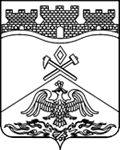 РОСТОВСКАЯ ОБЛАСТЬОбщественная палата города ШахтыРешение № 132-го Пленарного  заседания Общественной палаты города Шахты четвертого созыва17  февраля  2020 г.Об утверждении плана работы Общественной палаты города Шахты  на 2020 годНа основании представленных  планов работ комиссий   Общественная палата города Шахты решила:Утвердить план работы Общественной палаты города Шахты на 2020 год.Вносить изменения в план работы Общественной палаты города Шахты в случае принятия решения о проведении внепланового мероприятия.Контроль за исполнением настоящего решения возложить на председателей комиссий  Общественной палаты  города Шахты:Борзенко Александра Владимировича - председателя комиссии по образованию, культуре, молодежной политике, физической культуре, спорту, поддержке СМИ, межнациональным вопросам и сохранению духовного наследия;Жемойтеля  Владимира  Викторовича -  председателя  комиссии  по развитию институтов гражданского общества,  углублению демократизации общественной жизни и защите прав человека;Зиновьеву  Татьяну  Николаевну - председателя комиссии по вопросам местного самоуправления, ЖКХ и благоустройства;Ичетовкина  Сергея  Витальевича - председателя комиссии по вопросам общественной безопасности, правопорядка и противодействия коррупции;Коробка  Романа  Евгеньевича -  председателя комиссии  по экономическому развитию, строительству, бюджету и поддержке предпринимательства;Минкину  Тамару  Васильевну - председателя комиссии по социальной политике, делам инвалидов, ветеранов, военнослужащих и членов их семей;Фомина  Виталия  Сергеевича – председателя комиссии по здравоохранению, формированию здорового образа жизни и экологии.Председатель							   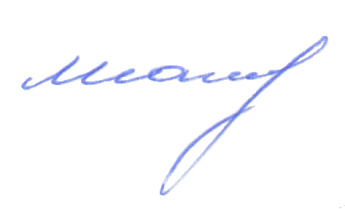 Общественной палаты города Шахты четвертого  созыва 	      	            				  Г.С. МельниковаПриложение 1План работы Общественной палаты города Шахты  на 2020 год№п/п№п/п№п/пМероприятияМероприятияСрокисполнения    Срокисполнения    Срокисполнения    ОтветственныеОтветственныеОтветственныеКомиссия по образованию, культуре, молодежной политике, физической культуре, спорту, поддержке СМИ, межнациональным вопросам и сохранению духовного наследияКомиссия по образованию, культуре, молодежной политике, физической культуре, спорту, поддержке СМИ, межнациональным вопросам и сохранению духовного наследияКомиссия по образованию, культуре, молодежной политике, физической культуре, спорту, поддержке СМИ, межнациональным вопросам и сохранению духовного наследияКомиссия по образованию, культуре, молодежной политике, физической культуре, спорту, поддержке СМИ, межнациональным вопросам и сохранению духовного наследияКомиссия по образованию, культуре, молодежной политике, физической культуре, спорту, поддержке СМИ, межнациональным вопросам и сохранению духовного наследияКомиссия по образованию, культуре, молодежной политике, физической культуре, спорту, поддержке СМИ, межнациональным вопросам и сохранению духовного наследияКомиссия по образованию, культуре, молодежной политике, физической культуре, спорту, поддержке СМИ, межнациональным вопросам и сохранению духовного наследияКомиссия по образованию, культуре, молодежной политике, физической культуре, спорту, поддержке СМИ, межнациональным вопросам и сохранению духовного наследияКомиссия по образованию, культуре, молодежной политике, физической культуре, спорту, поддержке СМИ, межнациональным вопросам и сохранению духовного наследияКомиссия по образованию, культуре, молодежной политике, физической культуре, спорту, поддержке СМИ, межнациональным вопросам и сохранению духовного наследияКомиссия по образованию, культуре, молодежной политике, физической культуре, спорту, поддержке СМИ, межнациональным вопросам и сохранению духовного наследияВопросы для рассмотрения на Пленарных   заседаниях  Общественной палатыВопросы для рассмотрения на Пленарных   заседаниях  Общественной палатыВопросы для рассмотрения на Пленарных   заседаниях  Общественной палатыВопросы для рассмотрения на Пленарных   заседаниях  Общественной палатыВопросы для рассмотрения на Пленарных   заседаниях  Общественной палатыВопросы для рассмотрения на Пленарных   заседаниях  Общественной палатыВопросы для рассмотрения на Пленарных   заседаниях  Общественной палатыВопросы для рассмотрения на Пленарных   заседаниях  Общественной палатыВопросы для рассмотрения на Пленарных   заседаниях  Общественной палатыВопросы для рассмотрения на Пленарных   заседаниях  Общественной палатыВопросы для рассмотрения на Пленарных   заседаниях  Общественной палатыОб опыте гражданско-патриотического и духовно- нравственного  воспитания детей и  молодежи в городе Шахты.Об опыте гражданско-патриотического и духовно- нравственного  воспитания детей и  молодежи в городе Шахты.1 квартал1 квартал1 кварталБорзенко А.В.,Ичетовкин С.В.,Протоиерей Сергий Яценко,Зайцева Т.Л.Борзенко А.В.,Ичетовкин С.В.,Протоиерей Сергий Яценко,Зайцева Т.Л.Борзенко А.В.,Ичетовкин С.В.,Протоиерей Сергий Яценко,Зайцева Т.Л.Борзенко А.В.,Ичетовкин С.В.,Протоиерей Сергий Яценко,Зайцева Т.Л.О роли средств массовых коммуникаций в социально-экономическом, политическом и культурном развитии г.Шахты.О роли средств массовых коммуникаций в социально-экономическом, политическом и культурном развитии г.Шахты.3 квартал3 квартал3 кварталБорзенко А.В.,Страданченко С.Г.Борзенко А.В.,Страданченко С.Г.Борзенко А.В.,Страданченко С.Г.Борзенко А.В.,Страданченко С.Г.О реализации национальных проектов  в  городе ШахтыО реализации национальных проектов  в  городе Шахты 4 квартал 4 квартал 4 кварталБорзенко А.В., руководители ОФО  Администрации  (по согласованию)Борзенко А.В., руководители ОФО  Администрации  (по согласованию)Борзенко А.В., руководители ОФО  Администрации  (по согласованию)Борзенко А.В., руководители ОФО  Администрации  (по согласованию)Вопросы для рассмотрения на расширенных заседаниях комиссииВопросы для рассмотрения на расширенных заседаниях комиссииВопросы для рассмотрения на расширенных заседаниях комиссииВопросы для рассмотрения на расширенных заседаниях комиссииВопросы для рассмотрения на расширенных заседаниях комиссииВопросы для рассмотрения на расширенных заседаниях комиссииВопросы для рассмотрения на расширенных заседаниях комиссииВопросы для рассмотрения на расширенных заседаниях комиссииВопросы для рассмотрения на расширенных заседаниях комиссииВопросы для рассмотрения на расширенных заседаниях комиссииВопросы для рассмотрения на расширенных заседаниях комиссии1.1.О роли  высших учебных заведений г.Шахты в реализации  социо - культурного и экономического потенциалов развития города.О роли  высших учебных заведений г.Шахты в реализации  социо - культурного и экономического потенциалов развития города.2 квартал2 квартал2 кварталБорзенко А.В.,Страданченко С.Г.Борзенко А.В.,Страданченко С.Г.Борзенко А.В.,Страданченко С.Г.Борзенко А.В.,Страданченко С.Г.Вопросы для рассмотрения на «круглом столе»Вопросы для рассмотрения на «круглом столе»Вопросы для рассмотрения на «круглом столе»Вопросы для рассмотрения на «круглом столе»Вопросы для рассмотрения на «круглом столе»Вопросы для рассмотрения на «круглом столе»Вопросы для рассмотрения на «круглом столе»Вопросы для рассмотрения на «круглом столе»Вопросы для рассмотрения на «круглом столе»Вопросы для рассмотрения на «круглом столе»Вопросы для рассмотрения на «круглом столе»1.1.О состоянии музейного дела в г.Шахты.О состоянии музейного дела в г.Шахты.1 квартал1 квартал1 кварталБорзенко А.В.,Страданченко С.Г., Морозова С.Н. (по согласованию)Борзенко А.В.,Страданченко С.Г., Морозова С.Н. (по согласованию)Борзенко А.В.,Страданченко С.Г., Морозова С.Н. (по согласованию)Борзенко А.В.,Страданченко С.Г., Морозова С.Н. (по согласованию)Вопросы для рассмотрения  на заседаниях комиссииВопросы для рассмотрения  на заседаниях комиссииВопросы для рассмотрения  на заседаниях комиссииВопросы для рассмотрения  на заседаниях комиссииВопросы для рассмотрения  на заседаниях комиссииВопросы для рассмотрения  на заседаниях комиссииВопросы для рассмотрения  на заседаниях комиссииВопросы для рассмотрения  на заседаниях комиссииВопросы для рассмотрения  на заседаниях комиссииВопросы для рассмотрения  на заседаниях комиссииВопросы для рассмотрения  на заседаниях комиссии1.1.О кандидатах в состав Экспертного совета при Общественной палате города Шахты.О кандидатах в состав Экспертного совета при Общественной палате города Шахты.1 квартал1 квартал1 кварталБорзенко А.В.Борзенко А.В.Борзенко А.В.Борзенко А.В.Мероприятия общественного контроляМероприятия общественного контроляМероприятия общественного контроляМероприятия общественного контроляМероприятия общественного контроляМероприятия общественного контроляМероприятия общественного контроляМероприятия общественного контроляМероприятия общественного контроляМероприятия общественного контроляМероприятия общественного контроля1.1.Общественный мониторинг состояния ключевых достопримечательностей, памятников культуры и музеев г.Шахты.Общественный мониторинг состояния ключевых достопримечательностей, памятников культуры и музеев г.Шахты.постояннопостояннопостоянноБорзенко А.В.,Страданченко С.Г.Борзенко А.В.,Страданченко С.Г.Борзенко А.В.,Страданченко С.Г.Борзенко А.В.,Страданченко С.Г.Прочие мероприятияПрочие мероприятияПрочие мероприятияПрочие мероприятияПрочие мероприятияПрочие мероприятияПрочие мероприятияПрочие мероприятияПрочие мероприятияПрочие мероприятияПрочие мероприятия1.1.Создание Совета по физической культуре  и  спорту при профильной  комиссии Общественной палаты.Создание Совета по физической культуре  и  спорту при профильной  комиссии Общественной палаты.Создание Совета по физической культуре  и  спорту при профильной  комиссии Общественной палаты.Создание Совета по физической культуре  и  спорту при профильной  комиссии Общественной палаты.1 кварталБорзенко А.В.Борзенко А.В.Борзенко А.В.Борзенко А.В.2.2.Создание молодежного «крыла»   при Общественной палате города Шахты.Создание молодежного «крыла»   при Общественной палате города Шахты.Создание молодежного «крыла»   при Общественной палате города Шахты.Создание молодежного «крыла»   при Общественной палате города Шахты.1 квартал Борзенко А.В.,Греков А.Д.Борзенко А.В.,Греков А.Д.Борзенко А.В.,Греков А.Д.Борзенко А.В.,Греков А.Д.3.3.Организация досуговой деятельности детей из социально-незащищенных и неблагополучных семей.Организация досуговой деятельности детей из социально-незащищенных и неблагополучных семей.Организация досуговой деятельности детей из социально-незащищенных и неблагополучных семей.Организация досуговой деятельности детей из социально-незащищенных и неблагополучных семей.2 кварталБорзенко А.В., Карпова С.С.Борзенко А.В., Карпова С.С.Борзенко А.В., Карпова С.С.Борзенко А.В., Карпова С.С.4.4.Организация секций  спортивного и прикладного искусства (мастер-классы) для детей – инвалидов с использованием методик  тьюторского сопровождения.Организация секций  спортивного и прикладного искусства (мастер-классы) для детей – инвалидов с использованием методик  тьюторского сопровождения.Организация секций  спортивного и прикладного искусства (мастер-классы) для детей – инвалидов с использованием методик  тьюторского сопровождения.Организация секций  спортивного и прикладного искусства (мастер-классы) для детей – инвалидов с использованием методик  тьюторского сопровождения.3 кварталБорзенко А.В., Карпова С.С.Борзенко А.В., Карпова С.С.Борзенко А.В., Карпова С.С.Борзенко А.В., Карпова С.С.Комиссия  по  социальной политике, делам инвалидов, ветеранов, военнослужащих и членов их семейКомиссия  по  социальной политике, делам инвалидов, ветеранов, военнослужащих и членов их семейКомиссия  по  социальной политике, делам инвалидов, ветеранов, военнослужащих и членов их семейКомиссия  по  социальной политике, делам инвалидов, ветеранов, военнослужащих и членов их семейКомиссия  по  социальной политике, делам инвалидов, ветеранов, военнослужащих и членов их семейКомиссия  по  социальной политике, делам инвалидов, ветеранов, военнослужащих и членов их семейКомиссия  по  социальной политике, делам инвалидов, ветеранов, военнослужащих и членов их семейКомиссия  по  социальной политике, делам инвалидов, ветеранов, военнослужащих и членов их семейКомиссия  по  социальной политике, делам инвалидов, ветеранов, военнослужащих и членов их семейКомиссия  по  социальной политике, делам инвалидов, ветеранов, военнослужащих и членов их семейКомиссия  по  социальной политике, делам инвалидов, ветеранов, военнослужащих и членов их семейВопросы для рассмотрения на Пленарных   заседаниях  Общественной палатыВопросы для рассмотрения на Пленарных   заседаниях  Общественной палатыВопросы для рассмотрения на Пленарных   заседаниях  Общественной палатыВопросы для рассмотрения на Пленарных   заседаниях  Общественной палатыВопросы для рассмотрения на Пленарных   заседаниях  Общественной палатыВопросы для рассмотрения на Пленарных   заседаниях  Общественной палатыВопросы для рассмотрения на Пленарных   заседаниях  Общественной палатыВопросы для рассмотрения на Пленарных   заседаниях  Общественной палатыВопросы для рассмотрения на Пленарных   заседаниях  Общественной палатыВопросы для рассмотрения на Пленарных   заседаниях  Общественной палатыВопросы для рассмотрения на Пленарных   заседаниях  Общественной палаты1.О реализации мероприятий по улучшению качества жизни ветеранов, инвалидов, граждан пожилого возраста в  городе в свете реализации национальных проектов.О реализации мероприятий по улучшению качества жизни ветеранов, инвалидов, граждан пожилого возраста в  городе в свете реализации национальных проектов.О реализации мероприятий по улучшению качества жизни ветеранов, инвалидов, граждан пожилого возраста в  городе в свете реализации национальных проектов.О реализации мероприятий по улучшению качества жизни ветеранов, инвалидов, граждан пожилого возраста в  городе в свете реализации национальных проектов.О реализации мероприятий по улучшению качества жизни ветеранов, инвалидов, граждан пожилого возраста в  городе в свете реализации национальных проектов.2 квартал2 квартал2 квартал2 кварталМинкина Т.В.2.Информационное сообщение «О работе волонтеров с ветеранами, инвалидами, гражданами пожилого возраста».Информационное сообщение «О работе волонтеров с ветеранами, инвалидами, гражданами пожилого возраста».Информационное сообщение «О работе волонтеров с ветеранами, инвалидами, гражданами пожилого возраста».Информационное сообщение «О работе волонтеров с ветеранами, инвалидами, гражданами пожилого возраста».Информационное сообщение «О работе волонтеров с ветеранами, инвалидами, гражданами пожилого возраста».4 квартал4 квартал4 квартал4 кварталМинкина Т.В.Вопросы для рассмотрения  на заседаниях комиссииВопросы для рассмотрения  на заседаниях комиссииВопросы для рассмотрения  на заседаниях комиссииВопросы для рассмотрения  на заседаниях комиссииВопросы для рассмотрения  на заседаниях комиссииВопросы для рассмотрения  на заседаниях комиссииВопросы для рассмотрения  на заседаниях комиссииВопросы для рассмотрения  на заседаниях комиссииВопросы для рассмотрения  на заседаниях комиссииВопросы для рассмотрения  на заседаниях комиссииВопросы для рассмотрения  на заседаниях комиссии1.О кандидатах в состав Экспертного совета при Общественной палате города Шахты.О кандидатах в состав Экспертного совета при Общественной палате города Шахты.О кандидатах в состав Экспертного совета при Общественной палате города Шахты.О кандидатах в состав Экспертного совета при Общественной палате города Шахты.О кандидатах в состав Экспертного совета при Общественной палате города Шахты.1 квартал1 квартал1 квартал1 кварталМинкина Т.В.2.О льготном обеспечении, в том числе лекарственными средствами ветеранов, инвалидов и других категорий граждан.О льготном обеспечении, в том числе лекарственными средствами ветеранов, инвалидов и других категорий граждан.О льготном обеспечении, в том числе лекарственными средствами ветеранов, инвалидов и других категорий граждан.О льготном обеспечении, в том числе лекарственными средствами ветеранов, инвалидов и других категорий граждан.О льготном обеспечении, в том числе лекарственными средствами ветеранов, инвалидов и других категорий граждан.1 квартал1 квартал1 квартал1 кварталМинкина Т.В.3.О реализации государственной программы «Доступная среда». О мероприятиях по активизации участия пожилых людей в жизни общества.О реализации государственной программы «Доступная среда». О мероприятиях по активизации участия пожилых людей в жизни общества.О реализации государственной программы «Доступная среда». О мероприятиях по активизации участия пожилых людей в жизни общества.О реализации государственной программы «Доступная среда». О мероприятиях по активизации участия пожилых людей в жизни общества.О реализации государственной программы «Доступная среда». О мероприятиях по активизации участия пожилых людей в жизни общества.2 квартал2 квартал2 квартал2 кварталМинкина Т.В.5.Об анализе  работы членов комиссии за 2020 г.Об анализе  работы членов комиссии за 2020 г.Об анализе  работы членов комиссии за 2020 г.Об анализе  работы членов комиссии за 2020 г.Об анализе  работы членов комиссии за 2020 г.4 квартал4 квартал4 квартал4 кварталМинкина Т.В.Организационные мероприятияОрганизационные мероприятияОрганизационные мероприятияОрганизационные мероприятияОрганизационные мероприятияОрганизационные мероприятияОрганизационные мероприятияОрганизационные мероприятияОрганизационные мероприятияОрганизационные мероприятияОрганизационные мероприятияУчастие в мероприятиях, организуемых органами местного самоуправления городаУчастие в мероприятиях, организуемых органами местного самоуправления городаУчастие в мероприятиях, организуемых органами местного самоуправления городаУчастие в мероприятиях, организуемых органами местного самоуправления городаУчастие в мероприятиях, организуемых органами местного самоуправления городавесь периодвесь периодвесь периодвесь периодчлены комиссииПрием граждан по личным вопросам.Прием граждан по личным вопросам.Прием граждан по личным вопросам.Прием граждан по личным вопросам.Прием граждан по личным вопросам.согласно графикусогласно графикусогласно графикусогласно графикучлены комиссииРабота с письмами, обращениями граждан.Работа с письмами, обращениями граждан.Работа с письмами, обращениями граждан.Работа с письмами, обращениями граждан.Работа с письмами, обращениями граждан.весь периодвесь периодвесь периодвесь периодчлены комиссииРассмотрение проектов нормативных документов органов местного самоуправления города по вопросам компетенции комиссии.Рассмотрение проектов нормативных документов органов местного самоуправления города по вопросам компетенции комиссии.Рассмотрение проектов нормативных документов органов местного самоуправления города по вопросам компетенции комиссии.Рассмотрение проектов нормативных документов органов местного самоуправления города по вопросам компетенции комиссии.Рассмотрение проектов нормативных документов органов местного самоуправления города по вопросам компетенции комиссии.весь периодвесь периодвесь периодвесь периодчлены комиссииМониторинг исполнения Указов Президента РФ, приказов Министерства труда, касающихся социальной сферы.Мониторинг исполнения Указов Президента РФ, приказов Министерства труда, касающихся социальной сферы.Мониторинг исполнения Указов Президента РФ, приказов Министерства труда, касающихся социальной сферы.Мониторинг исполнения Указов Президента РФ, приказов Министерства труда, касающихся социальной сферы.Мониторинг исполнения Указов Президента РФ, приказов Министерства труда, касающихся социальной сферы.весь периодвесь периодвесь периодвесь периодчлены комиссииУчастие в городских субботниках.Участие в городских субботниках.Участие в городских субботниках.Участие в городских субботниках.Участие в городских субботниках.весь периодвесь периодвесь периодвесь периодчлены комиссииУчастие в заседаниях городской Думы, комитетах в соответствии с тематикой обсуждаемых вопросов.Участие в заседаниях городской Думы, комитетах в соответствии с тематикой обсуждаемых вопросов.Участие в заседаниях городской Думы, комитетах в соответствии с тематикой обсуждаемых вопросов.Участие в заседаниях городской Думы, комитетах в соответствии с тематикой обсуждаемых вопросов.Участие в заседаниях городской Думы, комитетах в соответствии с тематикой обсуждаемых вопросов.весь периодвесь периодвесь периодвесь периодМинкина Т.В.Прочие мероприятияПрочие мероприятияПрочие мероприятияПрочие мероприятияПрочие мероприятияПрочие мероприятияПрочие мероприятияПрочие мероприятияПрочие мероприятияПрочие мероприятияПрочие мероприятия1.Проведение выездного заседания комиссии на базе государственного бюджетного учреждения социального обслуживания населения Ростовской области «Шахтинский пансионат для престарелых и инвалидов»  (пер. Кислородный, д.14).Проведение выездного заседания комиссии на базе государственного бюджетного учреждения социального обслуживания населения Ростовской области «Шахтинский пансионат для престарелых и инвалидов»  (пер. Кислородный, д.14).Проведение выездного заседания комиссии на базе государственного бюджетного учреждения социального обслуживания населения Ростовской области «Шахтинский пансионат для престарелых и инвалидов»  (пер. Кислородный, д.14).Проведение выездного заседания комиссии на базе государственного бюджетного учреждения социального обслуживания населения Ростовской области «Шахтинский пансионат для престарелых и инвалидов»  (пер. Кислородный, д.14).Проведение выездного заседания комиссии на базе государственного бюджетного учреждения социального обслуживания населения Ростовской области «Шахтинский пансионат для престарелых и инвалидов»  (пер. Кислородный, д.14).2 квартал2 квартал2 квартал2 кварталМинкина Т.В.2.Проведение встречи  общественных организаций с работниками социального обслуживания граждан.Проведение встречи  общественных организаций с работниками социального обслуживания граждан.Проведение встречи  общественных организаций с работниками социального обслуживания граждан.Проведение встречи  общественных организаций с работниками социального обслуживания граждан.Проведение встречи  общественных организаций с работниками социального обслуживания граждан.3 квартал3 квартал3 квартал3 кварталМинкина Т.В.3.Проведение анкетирования населения по вопросам оказания социальной помощи.Проведение анкетирования населения по вопросам оказания социальной помощи.Проведение анкетирования населения по вопросам оказания социальной помощи.Проведение анкетирования населения по вопросам оказания социальной помощи.Проведение анкетирования населения по вопросам оказания социальной помощи.3 квартал3 квартал3 квартал3 кварталчлены комиссииКомиссия по развитию институтов гражданского общества, углублению демократизации общественной жизни и защите прав человека Комиссия по развитию институтов гражданского общества, углублению демократизации общественной жизни и защите прав человека Комиссия по развитию институтов гражданского общества, углублению демократизации общественной жизни и защите прав человека Комиссия по развитию институтов гражданского общества, углублению демократизации общественной жизни и защите прав человека Комиссия по развитию институтов гражданского общества, углублению демократизации общественной жизни и защите прав человека Комиссия по развитию институтов гражданского общества, углублению демократизации общественной жизни и защите прав человека Комиссия по развитию институтов гражданского общества, углублению демократизации общественной жизни и защите прав человека Комиссия по развитию институтов гражданского общества, углублению демократизации общественной жизни и защите прав человека Комиссия по развитию институтов гражданского общества, углублению демократизации общественной жизни и защите прав человека Комиссия по развитию институтов гражданского общества, углублению демократизации общественной жизни и защите прав человека Комиссия по развитию институтов гражданского общества, углублению демократизации общественной жизни и защите прав человека Вопросы для рассмотрения на Пленарных   заседаниях  Общественной палатыВопросы для рассмотрения на Пленарных   заседаниях  Общественной палатыВопросы для рассмотрения на Пленарных   заседаниях  Общественной палатыВопросы для рассмотрения на Пленарных   заседаниях  Общественной палатыВопросы для рассмотрения на Пленарных   заседаниях  Общественной палатыВопросы для рассмотрения на Пленарных   заседаниях  Общественной палатыВопросы для рассмотрения на Пленарных   заседаниях  Общественной палатыВопросы для рассмотрения на Пленарных   заседаниях  Общественной палатыВопросы для рассмотрения на Пленарных   заседаниях  Общественной палатыВопросы для рассмотрения на Пленарных   заседаниях  Общественной палатыВопросы для рассмотрения на Пленарных   заседаниях  Общественной палаты1.1.1.О роли  и месте общественных организаций города в обеспечении прозрачности избирательного процесса, повышении электоральной активности населения.О роли  и месте общественных организаций города в обеспечении прозрачности избирательного процесса, повышении электоральной активности населения.О роли  и месте общественных организаций города в обеспечении прозрачности избирательного процесса, повышении электоральной активности населения.2 квартал2 квартал2 кварталЖемойтель В. В.Кухтин А. В. (председатель ТИК г. Шахты (по согласованию)Жемойтель В. В.Кухтин А. В. (председатель ТИК г. Шахты (по согласованию)Вопросы для рассмотрения на заседание Совета Общественной  палатыВопросы для рассмотрения на заседание Совета Общественной  палатыВопросы для рассмотрения на заседание Совета Общественной  палатыВопросы для рассмотрения на заседание Совета Общественной  палатыВопросы для рассмотрения на заседание Совета Общественной  палатыВопросы для рассмотрения на заседание Совета Общественной  палатыВопросы для рассмотрения на заседание Совета Общественной  палатыВопросы для рассмотрения на заседание Совета Общественной  палатыВопросы для рассмотрения на заседание Совета Общественной  палатыВопросы для рассмотрения на заседание Совета Общественной  палатыВопросы для рассмотрения на заседание Совета Общественной  палаты1.1.1.О кандидатах в состав Экспертного совета при Общественной палате города Шахты.О кандидатах в состав Экспертного совета при Общественной палате города Шахты.О кандидатах в состав Экспертного совета при Общественной палате города Шахты.1 квартал1 квартал1 кварталЖемойтель В. В.Жемойтель В. В.2.2.2.О ходе выполнения решения Общественной палаты г. Шахты «О работе Общественной палаты, общественных советов города, некоммерческих формирований по контролю деятельности органов местного самоуправления, муниципальных организаций и задачах по ее совершенствованию».О ходе выполнения решения Общественной палаты г. Шахты «О работе Общественной палаты, общественных советов города, некоммерческих формирований по контролю деятельности органов местного самоуправления, муниципальных организаций и задачах по ее совершенствованию».О ходе выполнения решения Общественной палаты г. Шахты «О работе Общественной палаты, общественных советов города, некоммерческих формирований по контролю деятельности органов местного самоуправления, муниципальных организаций и задачах по ее совершенствованию».2 квартал2 квартал2 кварталЖемойтель В. В.Жемойтель В. В.3.3.3.О состоянии работы органов местного самоуправления по подготовке к реализации проекта создания  промышленной Шахтинской агломерации.О состоянии работы органов местного самоуправления по подготовке к реализации проекта создания  промышленной Шахтинской агломерации.О состоянии работы органов местного самоуправления по подготовке к реализации проекта создания  промышленной Шахтинской агломерации.3 квартал3 квартал3 кварталчлены комиссиичлены комиссии5.5.5.О задачах по подготовке итогового доклада Общественной палаты за 2020 год.О задачах по подготовке итогового доклада Общественной палаты за 2020 год.О задачах по подготовке итогового доклада Общественной палаты за 2020 год.4 квартал4 квартал4 кварталЗагорулько Ю. В.Загорулько Ю. В.Вопросы для рассмотрения  на заседания комиссииВопросы для рассмотрения  на заседания комиссииВопросы для рассмотрения  на заседания комиссииВопросы для рассмотрения  на заседания комиссииВопросы для рассмотрения  на заседания комиссииВопросы для рассмотрения  на заседания комиссииВопросы для рассмотрения  на заседания комиссииВопросы для рассмотрения  на заседания комиссииВопросы для рассмотрения  на заседания комиссииВопросы для рассмотрения  на заседания комиссииВопросы для рассмотрения  на заседания комиссии1.1.1.О подготовке дискуссии: «Местные отделения политических партий – программы разные, цель  одна – сделать город краше, жизнь шахтинцев лучше».О подготовке дискуссии: «Местные отделения политических партий – программы разные, цель  одна – сделать город краше, жизнь шахтинцев лучше».О подготовке дискуссии: «Местные отделения политических партий – программы разные, цель  одна – сделать город краше, жизнь шахтинцев лучше».1 квартал1 квартал1 кварталЖемойтель В. В.Страданченко С. Г.Жемойтель В. В.Страданченко С. Г.2.2.2.О ходе выполнения решения Общественной палаты г. Шахты «О состоянии работы по развитию волонтерского движения в городе Шахты».О ходе выполнения решения Общественной палаты г. Шахты «О состоянии работы по развитию волонтерского движения в городе Шахты».О ходе выполнения решения Общественной палаты г. Шахты «О состоянии работы по развитию волонтерского движения в городе Шахты».3 квартал3 квартал3 кварталчлены комиссиичлены комиссии3.3.3.О состоянии работы по информированию некоммерческих организаций о мероприятиях и конкурсах, проводимых общественными палатами Ростовской области и города и оказанию содействия НКО в подготовке конкурсной документации.О состоянии работы по информированию некоммерческих организаций о мероприятиях и конкурсах, проводимых общественными палатами Ростовской области и города и оказанию содействия НКО в подготовке конкурсной документации.О состоянии работы по информированию некоммерческих организаций о мероприятиях и конкурсах, проводимых общественными палатами Ростовской области и города и оказанию содействия НКО в подготовке конкурсной документации.3 квартал3 квартал3 кварталЖемойтель В. В.Жемойтель В. В.4.4.4.О состоянии работы по подготовке итогового доклада Общественной палаты за 2020 год.О состоянии работы по подготовке итогового доклада Общественной палаты за 2020 год.О состоянии работы по подготовке итогового доклада Общественной палаты за 2020 год.4 квартал4 квартал4 кварталчлены комиссиичлены комиссии5.5.5.Об утверждении проекта раздела комиссии в итоговый доклад о развитии гражданского общества города Шахты.Об утверждении проекта раздела комиссии в итоговый доклад о развитии гражданского общества города Шахты.Об утверждении проекта раздела комиссии в итоговый доклад о развитии гражданского общества города Шахты.4 квартал4 квартал4 кварталчлены комиссиичлены комиссииВопросы на заседание комиссии в форме «круглого стола»Вопросы на заседание комиссии в форме «круглого стола»Вопросы на заседание комиссии в форме «круглого стола»Вопросы на заседание комиссии в форме «круглого стола»Вопросы на заседание комиссии в форме «круглого стола»Вопросы на заседание комиссии в форме «круглого стола»Вопросы на заседание комиссии в форме «круглого стола»Вопросы на заседание комиссии в форме «круглого стола»Вопросы на заседание комиссии в форме «круглого стола»Вопросы на заседание комиссии в форме «круглого стола»Вопросы на заседание комиссии в форме «круглого стола»1.1.1.О роли  Общественной палаты в развитии местного самоуправления.О роли  Общественной палаты в развитии местного самоуправления.О роли  Общественной палаты в развитии местного самоуправления.2 квартал2 квартал2 кварталчлены комиссии, представители городской Думы и Администрации города, руководители территориальных отделов, ТОС, членов Координационного совета по развитию территориального общественного самоуправлениячлены комиссии, представители городской Думы и Администрации города, руководители территориальных отделов, ТОС, членов Координационного совета по развитию территориального общественного самоуправленияРабота в рамках договоров о сотрудничестве с органами местного самоуправленияРабота в рамках договоров о сотрудничестве с органами местного самоуправленияРабота в рамках договоров о сотрудничестве с органами местного самоуправленияРабота в рамках договоров о сотрудничестве с органами местного самоуправленияРабота в рамках договоров о сотрудничестве с органами местного самоуправленияРабота в рамках договоров о сотрудничестве с органами местного самоуправленияРабота в рамках договоров о сотрудничестве с органами местного самоуправленияРабота в рамках договоров о сотрудничестве с органами местного самоуправленияРабота в рамках договоров о сотрудничестве с органами местного самоуправленияРабота в рамках договоров о сотрудничестве с органами местного самоуправленияРабота в рамках договоров о сотрудничестве с органами местного самоуправления1.1.1.Участие в общественных слушаниях, заседаниях городской Думы и её комитетов, тематических совещаниях Администрации.Участие в общественных слушаниях, заседаниях городской Думы и её комитетов, тематических совещаниях Администрации.Участие в общественных слушаниях, заседаниях городской Думы и её комитетов, тематических совещаниях Администрации.весь периодвесь периодвесь периодчлены комиссиичлены комиссии3.3.3.Общественная экспертиза проектов нормативных актов органов МСУ Общественная экспертиза проектов нормативных актов органов МСУ Общественная экспертиза проектов нормативных актов органов МСУ весь периодвесь периодвесь периодчлены Экспертного совета, члены комиссиичлены Экспертного совета, члены комиссии4.4.4.Работа в комиссиях и рабочих группах ТИК г. Шахты по проверке жалоб о нарушении избирательного законодательства, о соблюдении правил ведения предвыборной агитации (по согласованию с ТИК). Работа в комиссиях и рабочих группах ТИК г. Шахты по проверке жалоб о нарушении избирательного законодательства, о соблюдении правил ведения предвыборной агитации (по согласованию с ТИК). Работа в комиссиях и рабочих группах ТИК г. Шахты по проверке жалоб о нарушении избирательного законодательства, о соблюдении правил ведения предвыборной агитации (по согласованию с ТИК). 3-4 квартал3-4 квартал3-4 кварталЖемойтель В. В.Жемойтель В. В.5.5.5.Участие  в мероприятиях Общественной палаты Ростовской области.Участие  в мероприятиях Общественной палаты Ростовской области.Участие  в мероприятиях Общественной палаты Ростовской области.в соответствии с планом работы ОП РОв соответствии с планом работы ОП РОв соответствии с планом работы ОП РОчлены комиссиичлены комиссии6.6.6.Работа в Президиуме Ассоциации общественных советов и палат Ростовской области.Работа в Президиуме Ассоциации общественных советов и палат Ростовской области.Работа в Президиуме Ассоциации общественных советов и палат Ростовской области.в соответствии с планом работы Ассоциациив соответствии с планом работы Ассоциациив соответствии с планом работы АссоциацииЖемойтель В. В.Жемойтель В. В.777Участие в работе экспертного Совета Комитета по законодательству, государственному строительству, местному самоуправлению и правопорядку Законодательного Собрания Ростовской области.Участие в работе экспертного Совета Комитета по законодательству, государственному строительству, местному самоуправлению и правопорядку Законодательного Собрания Ростовской области.Участие в работе экспертного Совета Комитета по законодательству, государственному строительству, местному самоуправлению и правопорядку Законодательного Собрания Ростовской области.в соответствии с планом работы комитетав соответствии с планом работы комитетав соответствии с планом работы комитетаЖемойтель В. В.Жемойтель В. В.Организационная и массовая работаОрганизационная и массовая работаОрганизационная и массовая работаОрганизационная и массовая работаОрганизационная и массовая работаОрганизационная и массовая работаОрганизационная и массовая работаОрганизационная и массовая работаОрганизационная и массовая работаОрганизационная и массовая работаОрганизационная и массовая работа1.1.1.Участие в мероприятиях, организуемых органами местного самоуправления города.Участие в мероприятиях, организуемых органами местного самоуправления города.Участие в мероприятиях, организуемых органами местного самоуправления города.весь периодвесь периодвесь периодчлены комиссиичлены комиссии7.7.7.Участие в массовых мероприятиях, проводимых социально ориентированными некоммерческими организациями.Участие в массовых мероприятиях, проводимых социально ориентированными некоммерческими организациями.Участие в массовых мероприятиях, проводимых социально ориентированными некоммерческими организациями.весь периодвесь периодвесь периодчлены комиссиичлены комиссии8.8.8.Организационное сопровождение участия руководителей НКО в тематических мероприятиях Общественной палаты Ростовской области.Организационное сопровождение участия руководителей НКО в тематических мероприятиях Общественной палаты Ростовской области.Организационное сопровождение участия руководителей НКО в тематических мероприятиях Общественной палаты Ростовской области. в соответствии с планом Общественной палаты РО в соответствии с планом Общественной палаты РО в соответствии с планом Общественной палаты РОчлены комиссиичлены комиссии9.9.9.Популяризация деятельности Общественной палаты города путем представление проектов на областной конкурс «Гражданская инициатива».Популяризация деятельности Общественной палаты города путем представление проектов на областной конкурс «Гражданская инициатива».Популяризация деятельности Общественной палаты города путем представление проектов на областной конкурс «Гражданская инициатива».по мере объявления конкурсовпо мере объявления конкурсовпо мере объявления конкурсовчлены комиссиичлены комиссии10.10.10.Участие в реализации проекта «Медиа-экскурсия по городу».Участие в реализации проекта «Медиа-экскурсия по городу».Участие в реализации проекта «Медиа-экскурсия по городу».2-3 кварталы2-3 кварталы2-3 кварталычлены комиссиичлены комиссии11.11.11.Участие в городских субботниках.Участие в городских субботниках.Участие в городских субботниках.весь периодвесь периодвесь периодчлены комиссиичлены комиссии12.12.12.Прием граждан по личным вопросамПрием граждан по личным вопросамПрием граждан по личным вопросамсогласно графикусогласно графикусогласно графикучлены комиссиичлены комиссии13.13.13.Работа с письмами и обращениями граждан.Работа с письмами и обращениями граждан.Работа с письмами и обращениями граждан.по графикупо графикупо графикучлены комиссиичлены комиссии15.15.15.Информационное сопровождение деятельности комиссии на страницах группы «Комиссии Общественной палаты города Шахты» в социальной сети «ВКонтакте».Информационное сопровождение деятельности комиссии на страницах группы «Комиссии Общественной палаты города Шахты» в социальной сети «ВКонтакте».Информационное сопровождение деятельности комиссии на страницах группы «Комиссии Общественной палаты города Шахты» в социальной сети «ВКонтакте».весь периодвесь периодвесь периодЖемойтель В. В. Жемойтель В. В. 16.16.16.Анализ новелл российского законодательства по вопросам компетенции комиссии и информирование общественности о них.Анализ новелл российского законодательства по вопросам компетенции комиссии и информирование общественности о них.Анализ новелл российского законодательства по вопросам компетенции комиссии и информирование общественности о них.весь периодвесь периодвесь периодЖемойтель В. В.Жемойтель В. В.17.17.17.Подготовка материалов для городских средств массовой информации о деятельности комиссии.Подготовка материалов для городских средств массовой информации о деятельности комиссии.Подготовка материалов для городских средств массовой информации о деятельности комиссии.весь периодвесь периодвесь периодчлены комиссиичлены комиссииКомиссия по вопросам общественной безопасности, правопорядка и противодействия коррупцииКомиссия по вопросам общественной безопасности, правопорядка и противодействия коррупцииКомиссия по вопросам общественной безопасности, правопорядка и противодействия коррупцииКомиссия по вопросам общественной безопасности, правопорядка и противодействия коррупцииКомиссия по вопросам общественной безопасности, правопорядка и противодействия коррупцииКомиссия по вопросам общественной безопасности, правопорядка и противодействия коррупцииКомиссия по вопросам общественной безопасности, правопорядка и противодействия коррупцииКомиссия по вопросам общественной безопасности, правопорядка и противодействия коррупцииКомиссия по вопросам общественной безопасности, правопорядка и противодействия коррупцииКомиссия по вопросам общественной безопасности, правопорядка и противодействия коррупцииКомиссия по вопросам общественной безопасности, правопорядка и противодействия коррупцииВопросы для рассмотрения на Пленарных   заседаниях  Общественной палатыВопросы для рассмотрения на Пленарных   заседаниях  Общественной палатыВопросы для рассмотрения на Пленарных   заседаниях  Общественной палатыВопросы для рассмотрения на Пленарных   заседаниях  Общественной палатыВопросы для рассмотрения на Пленарных   заседаниях  Общественной палатыВопросы для рассмотрения на Пленарных   заседаниях  Общественной палатыВопросы для рассмотрения на Пленарных   заседаниях  Общественной палатыВопросы для рассмотрения на Пленарных   заседаниях  Общественной палатыВопросы для рассмотрения на Пленарных   заседаниях  Общественной палатыВопросы для рассмотрения на Пленарных   заседаниях  Общественной палатыВопросы для рассмотрения на Пленарных   заседаниях  Общественной палаты1.1.1.О  деятельности  Общественного совета при УМВД РФ по г.Шахты Ростовской области, его взаимодействии с комиссией Общественной палаты  по вопросам общественной безопасности, правопорядка и противодействия коррупции.О  деятельности  Общественного совета при УМВД РФ по г.Шахты Ростовской области, его взаимодействии с комиссией Общественной палаты  по вопросам общественной безопасности, правопорядка и противодействия коррупции.О  деятельности  Общественного совета при УМВД РФ по г.Шахты Ростовской области, его взаимодействии с комиссией Общественной палаты  по вопросам общественной безопасности, правопорядка и противодействия коррупции.1 квартал1 квартал1 кварталИчетовкин С.В.,Хищенко С.А.,Кашаев  Р.Е. (председатель Общественного совета при УМВД России по гор. Шахты РО, по согласованию)Ичетовкин С.В.,Хищенко С.А.,Кашаев  Р.Е. (председатель Общественного совета при УМВД России по гор. Шахты РО, по согласованию)2.2.2.Об опыте гражданско-патриотического и духовно- нравственного  воспитания детей и  молодежи в городе Шахты.Об опыте гражданско-патриотического и духовно- нравственного  воспитания детей и  молодежи в городе Шахты.Об опыте гражданско-патриотического и духовно- нравственного  воспитания детей и  молодежи в городе Шахты.1 квартал1 квартал1 кварталБорзенко А.В.,Ичетовкин С.В.,Протоиерей Сергий Яценко,Зайцева Т.Л.Борзенко А.В.,Ичетовкин С.В.,Протоиерей Сергий Яценко,Зайцева Т.Л.Вопросы для рассмотрения  на заседания  Совета Общественной палатыВопросы для рассмотрения  на заседания  Совета Общественной палатыВопросы для рассмотрения  на заседания  Совета Общественной палатыВопросы для рассмотрения  на заседания  Совета Общественной палатыВопросы для рассмотрения  на заседания  Совета Общественной палатыВопросы для рассмотрения  на заседания  Совета Общественной палатыВопросы для рассмотрения  на заседания  Совета Общественной палатыВопросы для рассмотрения  на заседания  Совета Общественной палатыВопросы для рассмотрения  на заседания  Совета Общественной палатыВопросы для рассмотрения  на заседания  Совета Общественной палатыВопросы для рассмотрения  на заседания  Совета Общественной палаты1.1.1.Об участии членов Общественной палаты в организации мониторинга всех доступных информационных средств города с целью своевременного выявления и пресечения распространения информации, пагубно влияющей на подростковую и молодежную среду. О принимаемых мерах по пресечению данной информации. Об участии членов Общественной палаты в организации мониторинга всех доступных информационных средств города с целью своевременного выявления и пресечения распространения информации, пагубно влияющей на подростковую и молодежную среду. О принимаемых мерах по пресечению данной информации. Об участии членов Общественной палаты в организации мониторинга всех доступных информационных средств города с целью своевременного выявления и пресечения распространения информации, пагубно влияющей на подростковую и молодежную среду. О принимаемых мерах по пресечению данной информации. 2 квартал2 квартал2 кварталИчетовкин С.В.Ичетовкин С.В.Вопросы на заседание комиссииВопросы на заседание комиссииВопросы на заседание комиссииВопросы на заседание комиссииВопросы на заседание комиссииВопросы на заседание комиссииВопросы на заседание комиссииВопросы на заседание комиссииВопросы на заседание комиссииВопросы на заседание комиссииВопросы на заседание комиссии1.1.1.О подведении итогов работы комиссии за 2019 год. О подведении итогов работы комиссии за 2019 год. О подведении итогов работы комиссии за 2019 год. 1 квартал1 квартал1 кварталчлены комиссиичлены комиссии2.2.2.Об исполнении ст.9 Федерального закона РФ от 29.12.2012 №  273-ФЗ «Об образовании в Российской  Федерации», Федерального  закона от 25.12.2008 № 273-ФЗ «О противодействии коррупции»в части противодействия коррупции на территории г.Шахты. Об исполнении ст.9 Федерального закона РФ от 29.12.2012 №  273-ФЗ «Об образовании в Российской  Федерации», Федерального  закона от 25.12.2008 № 273-ФЗ «О противодействии коррупции»в части противодействия коррупции на территории г.Шахты. Об исполнении ст.9 Федерального закона РФ от 29.12.2012 №  273-ФЗ «Об образовании в Российской  Федерации», Федерального  закона от 25.12.2008 № 273-ФЗ «О противодействии коррупции»в части противодействия коррупции на территории г.Шахты. 1 квартал1 квартал1 кварталИчетовкин С.В., члены комиссииИчетовкин С.В., члены комиссии3.3.3.О взаимодействии подразделений УМВД РФ по г.Шахты с муниципальной инспекцией, территориальными органами г.Шахты по вопросам укрепления общественной безопасности, охраны общественного порядка, профилактики терроризма, экстремизма, коррупции.О взаимодействии подразделений УМВД РФ по г.Шахты с муниципальной инспекцией, территориальными органами г.Шахты по вопросам укрепления общественной безопасности, охраны общественного порядка, профилактики терроризма, экстремизма, коррупции.О взаимодействии подразделений УМВД РФ по г.Шахты с муниципальной инспекцией, территориальными органами г.Шахты по вопросам укрепления общественной безопасности, охраны общественного порядка, профилактики терроризма, экстремизма, коррупции.2 квартал2 квартал2 кварталИчетовкин С.В.,члены комиссииИчетовкин С.В.,члены комиссии4.4.4.О принятии мер по обеспечению безопасности на водоемах города, зонах отдыха граждан. Обеспечение безопасности детей во время летнего отдыха на действующих площадках при МОУ.О принятии мер по обеспечению безопасности на водоемах города, зонах отдыха граждан. Обеспечение безопасности детей во время летнего отдыха на действующих площадках при МОУ.О принятии мер по обеспечению безопасности на водоемах города, зонах отдыха граждан. Обеспечение безопасности детей во время летнего отдыха на действующих площадках при МОУ.2 квартал2 квартал2 кварталИчетовкин С.В.члены комиссииИчетовкин С.В.члены комиссии5.5.5.О безопасности дорожного движения в г.Шахты. О деятельности ШБДД УМВД г.Шахты в организации дорожного движения и обеспечении его безопасности. О состоянии дорожного ремонта и принимаемых мерах по ремонту дорог, наличии  и состоянии парковок, стоянок автомототранспорта, схемах установки дорожных знаков «стоянка запрещена» и работе эвакуаторов.О безопасности дорожного движения в г.Шахты. О деятельности ШБДД УМВД г.Шахты в организации дорожного движения и обеспечении его безопасности. О состоянии дорожного ремонта и принимаемых мерах по ремонту дорог, наличии  и состоянии парковок, стоянок автомототранспорта, схемах установки дорожных знаков «стоянка запрещена» и работе эвакуаторов.О безопасности дорожного движения в г.Шахты. О деятельности ШБДД УМВД г.Шахты в организации дорожного движения и обеспечении его безопасности. О состоянии дорожного ремонта и принимаемых мерах по ремонту дорог, наличии  и состоянии парковок, стоянок автомототранспорта, схемах установки дорожных знаков «стоянка запрещена» и работе эвакуаторов.2 квартал2 квартал2 кварталИчетовкин С.В.,члены комиссииИчетовкин С.В.,члены комиссииПрочая деятельностьПрочая деятельностьПрочая деятельностьПрочая деятельностьПрочая деятельностьПрочая деятельностьПрочая деятельностьПрочая деятельностьПрочая деятельностьПрочая деятельностьПрочая деятельность1.1.1.Осуществление проверок организации торговли и расстановки торговых мест в соответствии с паспортом рынка, для исключения фактов загроможденности и перекрытия выхода с территории, беспрепятственного проезда на территории рынков специальной пожарной техники в случае «ЧС».Осуществление проверок организации торговли и расстановки торговых мест в соответствии с паспортом рынка, для исключения фактов загроможденности и перекрытия выхода с территории, беспрепятственного проезда на территории рынков специальной пожарной техники в случае «ЧС».Осуществление проверок организации торговли и расстановки торговых мест в соответствии с паспортом рынка, для исключения фактов загроможденности и перекрытия выхода с территории, беспрепятственного проезда на территории рынков специальной пожарной техники в случае «ЧС».3 квартал3 квартал3 кварталИчетовкин С.В.,члены комиссииИчетовкин С.В.,члены комиссии2.2.2.Мониторинг организации работы транспортных предприятий города Шахты всех форм собственности. Обеспечение безопасности при перевозе пассажиров на общественном транспорте.Мониторинг организации работы транспортных предприятий города Шахты всех форм собственности. Обеспечение безопасности при перевозе пассажиров на общественном транспорте.Мониторинг организации работы транспортных предприятий города Шахты всех форм собственности. Обеспечение безопасности при перевозе пассажиров на общественном транспорте.3 квартал3 квартал3 кварталИчетовкин С.В.,члены комиссииИчетовкин С.В.,члены комиссии3.3.3.Участие  в общественных проверках по выявлению несанкционированных свалок мусора на территории г.Шахты. Мониторинг деятельности муниципальной инспекции в выявлении нарушений чистоты  и порядка в городе. Результаты рассмотрения выявленных нарушений административной комиссии.Участие  в общественных проверках по выявлению несанкционированных свалок мусора на территории г.Шахты. Мониторинг деятельности муниципальной инспекции в выявлении нарушений чистоты  и порядка в городе. Результаты рассмотрения выявленных нарушений административной комиссии.Участие  в общественных проверках по выявлению несанкционированных свалок мусора на территории г.Шахты. Мониторинг деятельности муниципальной инспекции в выявлении нарушений чистоты  и порядка в городе. Результаты рассмотрения выявленных нарушений административной комиссии.3 квартал3 квартал3 кварталИчетовкин С.В.,Зиновьева Т.Н., эксперты Общественной палаты.члены комиссииИчетовкин С.В.,Зиновьева Т.Н., эксперты Общественной палаты.члены комиссии4.4.4.Организация работы по профилактике правонарушений несовершеннолетними в г.Шахты, взаимодействие подразделений УМВД г.Шахты с  территориальными органами МОУ, КДН, государственными и общественными организациями.Исполнение Областного  закона Ростовской области от 16.12.2009 № 346-ЗС "О мерах по предупреждению причинения вреда здоровью детей, их физическому, интеллектуальному, психическому, духовному и нравственному развитию». Организация работы по профилактике правонарушений несовершеннолетними в г.Шахты, взаимодействие подразделений УМВД г.Шахты с  территориальными органами МОУ, КДН, государственными и общественными организациями.Исполнение Областного  закона Ростовской области от 16.12.2009 № 346-ЗС "О мерах по предупреждению причинения вреда здоровью детей, их физическому, интеллектуальному, психическому, духовному и нравственному развитию». Организация работы по профилактике правонарушений несовершеннолетними в г.Шахты, взаимодействие подразделений УМВД г.Шахты с  территориальными органами МОУ, КДН, государственными и общественными организациями.Исполнение Областного  закона Ростовской области от 16.12.2009 № 346-ЗС "О мерах по предупреждению причинения вреда здоровью детей, их физическому, интеллектуальному, психическому, духовному и нравственному развитию». 4 квартал4 квартал4 кварталИчетовкин С.В.,члены комиссииИчетовкин С.В.,члены комиссии5.5.5.Участие в мониторинговых мероприятиях, направленных на выявление фактов несанкционированной и незаконной торговли на рынках и улицах города. Мониторинг организационной работы муниципальной инспекции  по выявлению и документированию вышеуказанных нарушений. Участие в мониторинговых мероприятиях, направленных на выявление фактов несанкционированной и незаконной торговли на рынках и улицах города. Мониторинг организационной работы муниципальной инспекции  по выявлению и документированию вышеуказанных нарушений. Участие в мониторинговых мероприятиях, направленных на выявление фактов несанкционированной и незаконной торговли на рынках и улицах города. Мониторинг организационной работы муниципальной инспекции  по выявлению и документированию вышеуказанных нарушений. весь периодвесь периодвесь периодИчетовкин С.В.,члены комиссииИчетовкин С.В.,члены комиссии6.6.6.Участие в работе по контролю за распространением  табачных изделий, курительных смесей («спайсов»), наркотических средств, психотропных веществ или их аналогов в школах и  учебных заведениях, аптеках, других местах возможного распространения.Участие в работе по контролю за распространением  табачных изделий, курительных смесей («спайсов»), наркотических средств, психотропных веществ или их аналогов в школах и  учебных заведениях, аптеках, других местах возможного распространения.Участие в работе по контролю за распространением  табачных изделий, курительных смесей («спайсов»), наркотических средств, психотропных веществ или их аналогов в школах и  учебных заведениях, аптеках, других местах возможного распространения.весь периодвесь периодвесь периодИчетовкин С.В.,члены комиссииИчетовкин С.В.,члены комиссииПрочие мероприятияПрочие мероприятияПрочие мероприятияПрочие мероприятияПрочие мероприятияПрочие мероприятияПрочие мероприятияПрочие мероприятияПрочие мероприятияПрочие мероприятияПрочие мероприятияУчастие в мероприятиях, организуемых органами местного самоуправления города.Участие в мероприятиях, организуемых органами местного самоуправления города.Участие в мероприятиях, организуемых органами местного самоуправления города.весь периодвесь периодвесь периодчлены комиссиичлены комиссииПрием граждан по личным вопросам.Прием граждан по личным вопросам.Прием граждан по личным вопросам.согласно графикусогласно графикусогласно графикуИчетовкин С.В.Ичетовкин С.В.Работа с письмами и обращениями граждан.Работа с письмами и обращениями граждан.Работа с письмами и обращениями граждан.весь периодвесь периодвесь периодчлены комиссиичлены комиссииРассмотрение проектов нормативных документов органов местного самоуправления города по вопросам компетенции комиссии. Рассмотрение проектов нормативных документов органов местного самоуправления города по вопросам компетенции комиссии. Рассмотрение проектов нормативных документов органов местного самоуправления города по вопросам компетенции комиссии. весь периодвесь периодвесь периодчлены комиссиичлены комиссииОсуществление общественного контроля по пресечению и выявлению фактов коррупции при организации и проведении  тендерных мероприятий во всех отраслях. Осуществление общественного контроля по пресечению и выявлению фактов коррупции при организации и проведении  тендерных мероприятий во всех отраслях. Осуществление общественного контроля по пресечению и выявлению фактов коррупции при организации и проведении  тендерных мероприятий во всех отраслях. весь периодвесь периодвесь периодчлены комиссиичлены комиссииОсуществление общественного контроля по проверке оконченных строительных, ремонтных, дорожных и других работ. Осуществление общественного контроля по проверке оконченных строительных, ремонтных, дорожных и других работ. Осуществление общественного контроля по проверке оконченных строительных, ремонтных, дорожных и других работ. весь периодвесь периодвесь периодчлены комиссиичлены комиссииКомиссия по вопросам местного самоуправления,ЖКХ и благоустройства Комиссия по вопросам местного самоуправления,ЖКХ и благоустройства Комиссия по вопросам местного самоуправления,ЖКХ и благоустройства Комиссия по вопросам местного самоуправления,ЖКХ и благоустройства Комиссия по вопросам местного самоуправления,ЖКХ и благоустройства Комиссия по вопросам местного самоуправления,ЖКХ и благоустройства Комиссия по вопросам местного самоуправления,ЖКХ и благоустройства Комиссия по вопросам местного самоуправления,ЖКХ и благоустройства Комиссия по вопросам местного самоуправления,ЖКХ и благоустройства Комиссия по вопросам местного самоуправления,ЖКХ и благоустройства Комиссия по вопросам местного самоуправления,ЖКХ и благоустройства Вопросы для рассмотрения на Пленарных   заседаниях  Общественной палатыВопросы для рассмотрения на Пленарных   заседаниях  Общественной палатыВопросы для рассмотрения на Пленарных   заседаниях  Общественной палатыВопросы для рассмотрения на Пленарных   заседаниях  Общественной палатыВопросы для рассмотрения на Пленарных   заседаниях  Общественной палатыВопросы для рассмотрения на Пленарных   заседаниях  Общественной палатыВопросы для рассмотрения на Пленарных   заседаниях  Общественной палатыВопросы для рассмотрения на Пленарных   заседаниях  Общественной палатыВопросы для рассмотрения на Пленарных   заседаниях  Общественной палатыВопросы для рассмотрения на Пленарных   заседаниях  Общественной палатыВопросы для рассмотрения на Пленарных   заседаниях  Общественной палаты1.1.1.О подведении итогов внедрения новой системы обращения с  твердыми коммунальными отходами на территории города Шахты за 2019 год. О подведении итогов внедрения новой системы обращения с  твердыми коммунальными отходами на территории города Шахты за 2019 год. О подведении итогов внедрения новой системы обращения с  твердыми коммунальными отходами на территории города Шахты за 2019 год. 2 квартал2 квартал2 кварталЗиновьева Т.Н.Зиновьева Т.Н.2.2.2.Об эффективности различных способов управления многоквартирными домами в г. Шахты.Об эффективности различных способов управления многоквартирными домами в г. Шахты.Об эффективности различных способов управления многоквартирными домами в г. Шахты.3 квартал3 квартал3 кварталЗиновьева Т.Н.Зиновьева Т.Н.Вопросы для рассмотрения на  заседаниях  комиссииВопросы для рассмотрения на  заседаниях  комиссииВопросы для рассмотрения на  заседаниях  комиссииВопросы для рассмотрения на  заседаниях  комиссииВопросы для рассмотрения на  заседаниях  комиссииВопросы для рассмотрения на  заседаниях  комиссииВопросы для рассмотрения на  заседаниях  комиссииВопросы для рассмотрения на  заседаниях  комиссииВопросы для рассмотрения на  заседаниях  комиссииВопросы для рассмотрения на  заседаниях  комиссииВопросы для рассмотрения на  заседаниях  комиссииО кандидатах в состав Экспертного совета при Общественной палате города Шахты.О кандидатах в состав Экспертного совета при Общественной палате города Шахты.О кандидатах в состав Экспертного совета при Общественной палате города Шахты.1 квартал1 квартал1 кварталЗиновьева Т.Н.Зиновьева Т.Н.Мусорная реформа: о работе управляющих компаний  и товариществ собственников  недвижимости по сбору и утилизации ТКО в рамках действующего законодательства.Мусорная реформа: о работе управляющих компаний  и товариществ собственников  недвижимости по сбору и утилизации ТКО в рамках действующего законодательства.Мусорная реформа: о работе управляющих компаний  и товариществ собственников  недвижимости по сбору и утилизации ТКО в рамках действующего законодательства.1 квартал1 квартал1 кварталЗиновьева Т.Н., члены комиссииЗиновьева Т.Н., члены комиссииОб эффективности различных способов управления многоквартирными домами в г. Шахты.Об эффективности различных способов управления многоквартирными домами в г. Шахты.Об эффективности различных способов управления многоквартирными домами в г. Шахты.3 квартал3 квартал3 кварталЗиновьева Т.Н., члены комиссии, представители УК, ТСЖ, ДГХ (по согласованию).Зиновьева Т.Н., члены комиссии, представители УК, ТСЖ, ДГХ (по согласованию).О подготовке города Шахты к осенне – зимнему периоду.О подготовке города Шахты к осенне – зимнему периоду.О подготовке города Шахты к осенне – зимнему периоду.3 квартал3 квартал3 кварталЗиновьева Т.Н., члены комиссии, представители ДГХ и ресурсоснабжающих организаций, УК и ТСЖ (по согласованию).Зиновьева Т.Н., члены комиссии, представители ДГХ и ресурсоснабжающих организаций, УК и ТСЖ (по согласованию).О работе  органов местного самоуправления г. Шахты по предотвращению и ликвидации стихийных свалок.О работе  органов местного самоуправления г. Шахты по предотвращению и ликвидации стихийных свалок.О работе  органов местного самоуправления г. Шахты по предотвращению и ликвидации стихийных свалок.4 квартал4 квартал4 кварталЗиновьева Т.Н.,члены комиссииЗиновьева Т.Н.,члены комиссииО качестве проводимого капитального ремонта в многоквартирных домах (выездное заседание).О качестве проводимого капитального ремонта в многоквартирных домах (выездное заседание).О качестве проводимого капитального ремонта в многоквартирных домах (выездное заседание).4 квартал4 квартал4 кварталЗиновьева Т.Н.,члены комиссии, члены Экспертного совета.Зиновьева Т.Н.,члены комиссии, члены Экспертного совета.О результатах работы с обращениями граждан по вопросам местного самоуправления, ЖКХ и благоустройства.О результатах работы с обращениями граждан по вопросам местного самоуправления, ЖКХ и благоустройства.О результатах работы с обращениями граждан по вопросам местного самоуправления, ЖКХ и благоустройства.4 квартал4 квартал4 кварталЗиновьева Т.Н.Зиновьева Т.Н.Организационная и массовая работаОрганизационная и массовая работаОрганизационная и массовая работаОрганизационная и массовая работаОрганизационная и массовая работаОрганизационная и массовая работаОрганизационная и массовая работаОрганизационная и массовая работаОрганизационная и массовая работаОрганизационная и массовая работаОрганизационная и массовая работаПрием граждан по личным вопросам.Прием граждан по личным вопросам.Прием граждан по личным вопросам.согласно графикусогласно графикусогласно графикуЗиновьева Т.Н.Зиновьева Т.Н.Работа с письмами и обращениями граждан.Работа с письмами и обращениями граждан.Работа с письмами и обращениями граждан.весь периодвесь периодвесь периодчлены комиссиичлены комиссииУчастие в мероприятиях, организуемых органами местного самоуправления г. Шахты.Участие в мероприятиях, организуемых органами местного самоуправления г. Шахты.Участие в мероприятиях, организуемых органами местного самоуправления г. Шахты.по мере проведенияпо мере проведенияпо мере проведениячлены комиссиичлены комиссииПодготовка материалов для городских СМИ о деятельности комиссии.Подготовка материалов для городских СМИ о деятельности комиссии.Подготовка материалов для городских СМИ о деятельности комиссии.весь периодвесь периодвесь периодчлены комиссиичлены комиссииРабота в рамках договоров о сотрудничестве с органами государственной власти и местного самоуправления.Работа в рамках договоров о сотрудничестве с органами государственной власти и местного самоуправления.Работа в рамках договоров о сотрудничестве с органами государственной власти и местного самоуправления.Работа в рамках договоров о сотрудничестве с органами государственной власти и местного самоуправления.Работа в рамках договоров о сотрудничестве с органами государственной власти и местного самоуправления.Работа в рамках договоров о сотрудничестве с органами государственной власти и местного самоуправления.Работа в рамках договоров о сотрудничестве с органами государственной власти и местного самоуправления.Работа в рамках договоров о сотрудничестве с органами государственной власти и местного самоуправления.Работа в рамках договоров о сотрудничестве с органами государственной власти и местного самоуправления.Работа в рамках договоров о сотрудничестве с органами государственной власти и местного самоуправления.Работа в рамках договоров о сотрудничестве с органами государственной власти и местного самоуправления.Участие в общественных слушаниях, заседаниях городской Думы и её комитетов, тематических совещаниях Администрации г. Шахты.Участие в общественных слушаниях, заседаниях городской Думы и её комитетов, тематических совещаниях Администрации г. Шахты.Участие в общественных слушаниях, заседаниях городской Думы и её комитетов, тематических совещаниях Администрации г. Шахты.весь периодвесь периодвесь периодчлены комиссиичлены комиссииОбщественная экспертиза проектов нормативных актов МСУ.Общественная экспертиза проектов нормативных актов МСУ.Общественная экспертиза проектов нормативных актов МСУ.весь периодвесь периодвесь периодчлены комиссии, члены Экспертного  совета.члены комиссии, члены Экспертного  совета.Прочая деятельность Прочая деятельность Прочая деятельность Прочая деятельность Прочая деятельность Прочая деятельность Прочая деятельность Прочая деятельность Прочая деятельность Прочая деятельность Прочая деятельность Участие  в общественных проверках по выявлению несанкционированных свалок мусора на территории г.Шахты. Мониторинг деятельности муниципальной инспекции в выявлении нарушений чистоты  и порядка в городе. Результаты рассмотрения выявленных нарушений административной комиссии.Участие  в общественных проверках по выявлению несанкционированных свалок мусора на территории г.Шахты. Мониторинг деятельности муниципальной инспекции в выявлении нарушений чистоты  и порядка в городе. Результаты рассмотрения выявленных нарушений административной комиссии.Участие  в общественных проверках по выявлению несанкционированных свалок мусора на территории г.Шахты. Мониторинг деятельности муниципальной инспекции в выявлении нарушений чистоты  и порядка в городе. Результаты рассмотрения выявленных нарушений административной комиссии.3 квартал3 квартал3 кварталИчетовкин С.В.,Зиновьева Т.Н.,  члены комиссий, члены Экспертного совета.Ичетовкин С.В.,Зиновьева Т.Н.,  члены комиссий, члены Экспертного совета.Комиссия по здравоохранению, формированию здорового образа жизни и экологииКомиссия по здравоохранению, формированию здорового образа жизни и экологииКомиссия по здравоохранению, формированию здорового образа жизни и экологииКомиссия по здравоохранению, формированию здорового образа жизни и экологииКомиссия по здравоохранению, формированию здорового образа жизни и экологииКомиссия по здравоохранению, формированию здорового образа жизни и экологииКомиссия по здравоохранению, формированию здорового образа жизни и экологииКомиссия по здравоохранению, формированию здорового образа жизни и экологииКомиссия по здравоохранению, формированию здорового образа жизни и экологииКомиссия по здравоохранению, формированию здорового образа жизни и экологииКомиссия по здравоохранению, формированию здорового образа жизни и экологииВопросы для рассмотрения на Пленарных   заседаниях Общественной палатыВопросы для рассмотрения на Пленарных   заседаниях Общественной палатыВопросы для рассмотрения на Пленарных   заседаниях Общественной палатыВопросы для рассмотрения на Пленарных   заседаниях Общественной палатыВопросы для рассмотрения на Пленарных   заседаниях Общественной палатыВопросы для рассмотрения на Пленарных   заседаниях Общественной палатыВопросы для рассмотрения на Пленарных   заседаниях Общественной палатыВопросы для рассмотрения на Пленарных   заседаниях Общественной палатыВопросы для рассмотрения на Пленарных   заседаниях Общественной палатыВопросы для рассмотрения на Пленарных   заседаниях Общественной палатыВопросы для рассмотрения на Пленарных   заседаниях Общественной палатыОб итогах работы по формированию системы управления обращением с ТКО в городской среде и создание комплексной системы управления охраны окружающей среды, рациональным природопользованием и обеспечением экологической безопасности в свете новых законодательных  нормативных документов.Об итогах работы по формированию системы управления обращением с ТКО в городской среде и создание комплексной системы управления охраны окружающей среды, рациональным природопользованием и обеспечением экологической безопасности в свете новых законодательных  нормативных документов.Об итогах работы по формированию системы управления обращением с ТКО в городской среде и создание комплексной системы управления охраны окружающей среды, рациональным природопользованием и обеспечением экологической безопасности в свете новых законодательных  нормативных документов.2  квартал2  квартал2  кварталФомин В.С.Белоконева Г.И.Фомин В.С.Белоконева Г.И.О профилактике сердечно-сосудистых заболеваний.  О мероприятиях  по улучшению качества оказания медицинской помощи на примере  МБУЗ ГБСМП им.В.И. Ленина.О профилактике сердечно-сосудистых заболеваний.  О мероприятиях  по улучшению качества оказания медицинской помощи на примере  МБУЗ ГБСМП им.В.И. Ленина.О профилактике сердечно-сосудистых заболеваний.  О мероприятиях  по улучшению качества оказания медицинской помощи на примере  МБУЗ ГБСМП им.В.И. Ленина.3 квартал3 квартал3 кварталФомин В.С.Фомин В.С.Вопросы для рассмотрения на заседаниях комиссииВопросы для рассмотрения на заседаниях комиссииВопросы для рассмотрения на заседаниях комиссииВопросы для рассмотрения на заседаниях комиссииВопросы для рассмотрения на заседаниях комиссииВопросы для рассмотрения на заседаниях комиссииВопросы для рассмотрения на заседаниях комиссииВопросы для рассмотрения на заседаниях комиссииВопросы для рассмотрения на заседаниях комиссииВопросы для рассмотрения на заседаниях комиссииВопросы для рассмотрения на заседаниях комиссииО подведении итогов работы комиссии за 2020 год. Об анализе деятельности членов комиссии.О подведении итогов работы комиссии за 2020 год. Об анализе деятельности членов комиссии.О подведении итогов работы комиссии за 2020 год. Об анализе деятельности членов комиссии.4 квартал4 квартал4 кварталФомин В.С.Фомин В.С.О взаимосвязи городской системы водопользования и здоровья населения.О взаимосвязи городской системы водопользования и здоровья населения.О взаимосвязи городской системы водопользования и здоровья населения.2 квартал2 квартал2 кварталФомин В.С.,Белоконева Г.И.Фомин В.С.,Белоконева Г.И.Вопросы для рассмотрения  на выездных заседаниях комиссииВопросы для рассмотрения  на выездных заседаниях комиссииВопросы для рассмотрения  на выездных заседаниях комиссииВопросы для рассмотрения  на выездных заседаниях комиссииВопросы для рассмотрения  на выездных заседаниях комиссииВопросы для рассмотрения  на выездных заседаниях комиссииВопросы для рассмотрения  на выездных заседаниях комиссииВопросы для рассмотрения  на выездных заседаниях комиссииВопросы для рассмотрения  на выездных заседаниях комиссииВопросы для рассмотрения  на выездных заседаниях комиссииВопросы для рассмотрения  на выездных заседаниях комиссии1.1.1. О профилактике  заболеваний и формировании  здорового образа жизни на примере  деятельности  МБУЗ Городская поликлиника № . Шахты РО. О профилактике  заболеваний и формировании  здорового образа жизни на примере  деятельности  МБУЗ Городская поликлиника № . Шахты РО. О профилактике  заболеваний и формировании  здорового образа жизни на примере  деятельности  МБУЗ Городская поликлиника № . Шахты РО.2 квартал2 квартал2 кварталФомин В.С.Фомин В.С.Вопросы для рассмотрения  на  «круглом столе»Вопросы для рассмотрения  на  «круглом столе»Вопросы для рассмотрения  на  «круглом столе»Вопросы для рассмотрения  на  «круглом столе»Вопросы для рассмотрения  на  «круглом столе»Вопросы для рассмотрения  на  «круглом столе»Вопросы для рассмотрения  на  «круглом столе»Вопросы для рассмотрения  на  «круглом столе»Вопросы для рассмотрения  на  «круглом столе»Вопросы для рассмотрения  на  «круглом столе»Вопросы для рассмотрения  на  «круглом столе»1.1.1.О независимой  оценки  качества оказания услуг медицинскими организациями г.ШахтыО независимой  оценки  качества оказания услуг медицинскими организациями г.ШахтыО независимой  оценки  качества оказания услуг медицинскими организациями г.Шахты3 квартал3 квартал3 кварталФомин В.С.Фомин В.С.2.2.2.О демографической ситуации. О мероприятиях  по улучшению качества оказания медицинской помощи беременным женщинам и детям.О демографической ситуации. О мероприятиях  по улучшению качества оказания медицинской помощи беременным женщинам и детям.О демографической ситуации. О мероприятиях  по улучшению качества оказания медицинской помощи беременным женщинам и детям.1 квартал1 квартал1 кварталФомин В.С.Фомин В.С.Мероприятия в рамках общественного мониторингаМероприятия в рамках общественного мониторингаМероприятия в рамках общественного мониторингаМероприятия в рамках общественного мониторингаМероприятия в рамках общественного мониторингаМероприятия в рамках общественного мониторингаМероприятия в рамках общественного мониторингаМероприятия в рамках общественного мониторингаМероприятия в рамках общественного мониторингаМероприятия в рамках общественного мониторингаМероприятия в рамках общественного мониторинга1.1.1.Организация общественного контроля строительства, капитального ремонта и реконструкции социальных объектов.Организация общественного контроля строительства, капитального ремонта и реконструкции социальных объектов.Организация общественного контроля строительства, капитального ремонта и реконструкции социальных объектов.весь периодвесь периодвесь периодФомин В.С.Фомин В.С.Работа в рамках договоров о сотрудничестве  с органами местного самоуправленияРабота в рамках договоров о сотрудничестве  с органами местного самоуправленияРабота в рамках договоров о сотрудничестве  с органами местного самоуправленияРабота в рамках договоров о сотрудничестве  с органами местного самоуправленияРабота в рамках договоров о сотрудничестве  с органами местного самоуправленияРабота в рамках договоров о сотрудничестве  с органами местного самоуправленияРабота в рамках договоров о сотрудничестве  с органами местного самоуправленияРабота в рамках договоров о сотрудничестве  с органами местного самоуправленияРабота в рамках договоров о сотрудничестве  с органами местного самоуправленияРабота в рамках договоров о сотрудничестве  с органами местного самоуправленияРабота в рамках договоров о сотрудничестве  с органами местного самоуправления111Участие в общественных слушаниях, заседаниях городской Думы и ее комитетов, тематических совещаниях Администрации.Участие в общественных слушаниях, заседаниях городской Думы и ее комитетов, тематических совещаниях Администрации.Участие в общественных слушаниях, заседаниях городской Думы и ее комитетов, тематических совещаниях Администрации.весь периодвесь периодвесь периодчлены комиссиичлены комиссии222Участие в городских мероприятиях, посвященных праздничным и памятным датам.Участие в городских мероприятиях, посвященных праздничным и памятным датам.Участие в городских мероприятиях, посвященных праздничным и памятным датам.весь периодвесь периодвесь периодчлены комиссиичлены комиссии333Участие в городских  субботниках.Участие в городских  субботниках.Участие в городских  субботниках.весь периодвесь периодвесь периодчлены комиссиичлены комиссии444Прием граждан по личным вопросам.Прием граждан по личным вопросам.Прием граждан по личным вопросам.в соответствии с графиком приемав соответствии с графиком приемав соответствии с графиком приемаФомин В.С.Фомин В.С.Прочие мероприятияПрочие мероприятияПрочие мероприятияПрочие мероприятияПрочие мероприятияПрочие мероприятияПрочие мероприятияПрочие мероприятияПрочие мероприятияПрочие мероприятияПрочие мероприятияОрганизация санитарно-просветительной работы с населением по основам здорового образа жизни, отказу от вредных привычек, сохранению окружающей среды.  Организация санитарно-просветительной работы с населением по основам здорового образа жизни, отказу от вредных привычек, сохранению окружающей среды.  Организация санитарно-просветительной работы с населением по основам здорового образа жизни, отказу от вредных привычек, сохранению окружающей среды.  весь периодвесь периодвесь периодФомин В.С.Фомин В.С.Участие членов комиссии в областной акции «Тихий Дон – здоровье в каждый дом!». Участие членов комиссии в областной акции «Тихий Дон – здоровье в каждый дом!». Участие членов комиссии в областной акции «Тихий Дон – здоровье в каждый дом!». весь периодвесь периодвесь периодФомин В.С.Фомин В.С.Реализация проекта «Организация медицинских классов в образовательных учреждениях г.Шахты».Реализация проекта «Организация медицинских классов в образовательных учреждениях г.Шахты».Реализация проекта «Организация медицинских классов в образовательных учреждениях г.Шахты».весь периодвесь периодвесь периодФомин В.С.Фомин В.С.Комиссия по экономическому развитию, строительству, бюджету и поддержке предпринимательства Комиссия по экономическому развитию, строительству, бюджету и поддержке предпринимательства Комиссия по экономическому развитию, строительству, бюджету и поддержке предпринимательства Комиссия по экономическому развитию, строительству, бюджету и поддержке предпринимательства Комиссия по экономическому развитию, строительству, бюджету и поддержке предпринимательства Комиссия по экономическому развитию, строительству, бюджету и поддержке предпринимательства Комиссия по экономическому развитию, строительству, бюджету и поддержке предпринимательства Комиссия по экономическому развитию, строительству, бюджету и поддержке предпринимательства Комиссия по экономическому развитию, строительству, бюджету и поддержке предпринимательства Комиссия по экономическому развитию, строительству, бюджету и поддержке предпринимательства Комиссия по экономическому развитию, строительству, бюджету и поддержке предпринимательства Вопросы для рассмотрения на Пленарных   заседаниях Общественной палатыВопросы для рассмотрения на Пленарных   заседаниях Общественной палатыВопросы для рассмотрения на Пленарных   заседаниях Общественной палатыВопросы для рассмотрения на Пленарных   заседаниях Общественной палатыВопросы для рассмотрения на Пленарных   заседаниях Общественной палатыВопросы для рассмотрения на Пленарных   заседаниях Общественной палатыВопросы для рассмотрения на Пленарных   заседаниях Общественной палатыВопросы для рассмотрения на Пленарных   заседаниях Общественной палатыВопросы для рассмотрения на Пленарных   заседаниях Общественной палатыВопросы для рассмотрения на Пленарных   заседаниях Общественной палатыВопросы для рассмотрения на Пленарных   заседаниях Общественной палаты1.1.1.О  перспективах развития угольной отрасли в Шахтинском регионе в свете реализации  Стратегии социально-экономического развития города Шахты на период до 2030 года.О  перспективах развития угольной отрасли в Шахтинском регионе в свете реализации  Стратегии социально-экономического развития города Шахты на период до 2030 года.О  перспективах развития угольной отрасли в Шахтинском регионе в свете реализации  Стратегии социально-экономического развития города Шахты на период до 2030 года.2 квартал2 квартал2 кварталКоробка Р.Е.Загорулько Ю.В., представители Академии горных наук (по согласованию)Коробка Р.Е.Загорулько Ю.В., представители Академии горных наук (по согласованию)Вопросы для рассмотрения на заседания совета Общественной палатыВопросы для рассмотрения на заседания совета Общественной палатыВопросы для рассмотрения на заседания совета Общественной палатыВопросы для рассмотрения на заседания совета Общественной палатыВопросы для рассмотрения на заседания совета Общественной палатыВопросы для рассмотрения на заседания совета Общественной палатыВопросы для рассмотрения на заседания совета Общественной палатыВопросы для рассмотрения на заседания совета Общественной палатыВопросы для рассмотрения на заседания совета Общественной палатыВопросы для рассмотрения на заседания совета Общественной палатыВопросы для рассмотрения на заседания совета Общественной палаты1.1.1.Об участии предпринимателей  в социальных и благотворительных проектах   города  Шахты.Об участии предпринимателей  в социальных и благотворительных проектах   города  Шахты.Об участии предпринимателей  в социальных и благотворительных проектах   города  Шахты.1 квартал1 квартал1 кварталКоробка Р.Е.Коробка Р.Е.Вопросы на заседание комиссииВопросы на заседание комиссииВопросы на заседание комиссииВопросы на заседание комиссииВопросы на заседание комиссииВопросы на заседание комиссииВопросы на заседание комиссииВопросы на заседание комиссииВопросы на заседание комиссииВопросы на заседание комиссииВопросы на заседание комиссииО кандидатах в состав Экспертного совета при Общественной палате города Шахты.О кандидатах в состав Экспертного совета при Общественной палате города Шахты.О кандидатах в состав Экспертного совета при Общественной палате города Шахты.1 квартал1 квартал1 кварталКоробка Р.Е.Коробка Р.Е.О   различных формах государственной и негосударственной поддержки  в сфере предпринимательской деятельности.О   различных формах государственной и негосударственной поддержки  в сфере предпринимательской деятельности.О   различных формах государственной и негосударственной поддержки  в сфере предпринимательской деятельности.2 квартал2 квартал2 кварталКоробка Р.Е.Коробка Р.Е.Об анализе изменения количественного и качественного  состава  индивидуальных предпринимателей и организаций   на территории города в течение  2018,2019, 2020 годов.Об анализе изменения количественного и качественного  состава  индивидуальных предпринимателей и организаций   на территории города в течение  2018,2019, 2020 годов.Об анализе изменения количественного и качественного  состава  индивидуальных предпринимателей и организаций   на территории города в течение  2018,2019, 2020 годов.4 квартал4 квартал4 кварталКоробка Р.Е.Коробка Р.Е.Вопросы  для рассмотрения на  «круглом столе»Вопросы  для рассмотрения на  «круглом столе»Вопросы  для рассмотрения на  «круглом столе»Вопросы  для рассмотрения на  «круглом столе»Вопросы  для рассмотрения на  «круглом столе»Вопросы  для рассмотрения на  «круглом столе»Вопросы  для рассмотрения на  «круглом столе»Вопросы  для рассмотрения на  «круглом столе»Вопросы  для рассмотрения на  «круглом столе»Вопросы  для рассмотрения на  «круглом столе»Вопросы  для рассмотрения на  «круглом столе»Об оказании  малым бизнесом помощи малообеспеченным гражданам г.Шахты.Об оказании  малым бизнесом помощи малообеспеченным гражданам г.Шахты.Об оказании  малым бизнесом помощи малообеспеченным гражданам г.Шахты.2 квартал2 квартал2 кварталКоробка Р.Е.,Балобанова А.А.Коробка Р.Е.,Балобанова А.А.Об организации  системного контроля за реализацией в городе мероприятий по обеспечению занятости населения, включая молодежь, инвалидов и пенсионеров.Об организации  системного контроля за реализацией в городе мероприятий по обеспечению занятости населения, включая молодежь, инвалидов и пенсионеров.Об организации  системного контроля за реализацией в городе мероприятий по обеспечению занятости населения, включая молодежь, инвалидов и пенсионеров.3 квартал3 квартал3 кварталСевостьянова Б.А.Севостьянова Б.А.Организационная работаОрганизационная работаОрганизационная работаОрганизационная работаОрганизационная работаОрганизационная работаОрганизационная работаОрганизационная работаОрганизационная работаОрганизационная работаОрганизационная работаУчастие комиссии в формировании бюджета 2021 года.Участие комиссии в формировании бюджета 2021 года.Участие комиссии в формировании бюджета 2021 года. 4 квартал 4 квартал 4 кварталчлены комиссии члены комиссии Участие в мероприятиях, организуемых органами местного самоуправления города.Участие в мероприятиях, организуемых органами местного самоуправления города.Участие в мероприятиях, организуемых органами местного самоуправления города.весь периодвесь периодвесь периодчлены комиссиичлены комиссииПрием граждан по личным вопросам.Прием граждан по личным вопросам.Прием граждан по личным вопросам.согласно графикусогласно графикусогласно графикуКоробка Р.Е.Коробка Р.Е.Работа с письмами и обращениями граждан.Работа с письмами и обращениями граждан.Работа с письмами и обращениями граждан.по мере поступленияпо мере поступленияпо мере поступлениячлены комиссиичлены комиссииРассмотрение проектов нормативных документов органов местного самоуправления  по вопросам компетенции комиссии.Рассмотрение проектов нормативных документов органов местного самоуправления  по вопросам компетенции комиссии.Рассмотрение проектов нормативных документов органов местного самоуправления  по вопросам компетенции комиссии.весь периодвесь периодвесь периодчлены комиссиичлены комиссииРеализация  губернаторского проекта по инициативному бюджетированию «Сделаем вместе» по  созданию  парка труда и отдыха для детей с ограниченными возможностями.Реализация  губернаторского проекта по инициативному бюджетированию «Сделаем вместе» по  созданию  парка труда и отдыха для детей с ограниченными возможностями.Реализация  губернаторского проекта по инициативному бюджетированию «Сделаем вместе» по  созданию  парка труда и отдыха для детей с ограниченными возможностями.весь периодвесь периодвесь периодБалобанова А.А.Балобанова А.А.